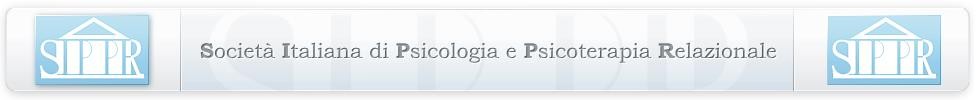 CONGRESSO INTERMEDIO SIPPRMilano, 15 e 16 Novembre 2024L'ATTUALITÁ DEL MODELLO RELAZIONALE IN CLINICA, DIDATTICA E RICERCASCHEDA di ISCRIZIONE e Ǫuote di PartecipazioneNome e Cognome partecipante 				 Tel/cell.	E-mail			 Titolo di Studio 			 Professione				 Ente di appartenenza 		 Socio/a SIPPR in presenzaSocio/a SIPPR onlineNON socio/a SIPPR (psicolog* iscritt* all’albo/medico/psicoterapeuta) in presenzaNON socio/a SIPPR (psicolog* iscritt* all’albo/medico/psicoterapeuta) onlineDati per la fatturazione:Nome e Cognome 		 Indirizzo di residenza: via/piazza 	Città:	C.A.P.  	PEC		 C.F. 	P.IVA 	Inviare la scheda di iscrizione all’indirizzo mail info@sippr.it corredata dalla ricevuta di versamento della quota corretta (per la tabella dei costi consultare il sito www.sippr.it ) intestata a:Società Italiana di Psicologia e Psicoterapia Relazionale S.I.P.P.R., Banco BPM – AREZZO – Agenzia 02448 – Via Avv. Fulvio Croce, 14 IBAN IT76 A 05034 14101 000000005593Causale: Ǫuota iscrizione Congresso Intermedio SIPPR 2024 – nome e cognome iscrittoSI RICORDA CHE PER PARTECIPARE AL CONGRESSO IN ǪUALITÀ DI SOCI È NECESSARIO ESSERE IN REGOLA COL PAGAMENTO DELLE ǪUOTE ASSOCIATIVE.Ai sensi del GDPR-UE n°679/2016, il/la sottoscritto/a autorizza il trattamento dei dati ivi riportati.Luogo e data		Firma  	Sede Legale Via Fulvio Croce, 14 - 52100 AREZZO www.sippr.it – e-mail: info@sippr.itC.F. 04626271003 P. IVA 12430690151